О внесении изменения в Положение о вопросах налогового регулирования в Малобикшихском  сельском поселении Канашского района Чувашской Республики, отнесенных законодательством Российской Федерации о налогах и сборах к ведению органов местного самоуправленияРуководствуясь Налоговым кодексом Российской Федерации, ст. 24.18 Федерального закона от 29 июля 1998 года №135-ФЗ «Об оценочной деятельности в Российской Федерации», Федеральным законом N 131-ФЗ от  года "Об общих принципах организации местного самоуправления в Российской Федерации", в целях регулирования налоговых правоотношений Собрание депутатов Малобикшихского сельского поселения Канашского района Чувашской Республики решило:1. Внести в Положение о вопросах налогового регулирования в Малобикшихском  сельском поселении Канашского района Чувашской Республики, отнесенных законодательством Российской Федерации о налогах и сборах к ведению органов местного самоуправления, утвержденное решением Собрания депутатов Малобикшихского сельского поселения Канашского района Чувашской Республики от 14.11.2019 г. № 44/3 следующее изменение:1.1. статью 25. изложить в следующей редакции: «Статья 25. Особенности определения налоговой базы Налоговая база в отношении объектов налогообложения определяется исходя из их кадастровой стоимости, в соответствии со статьей 402 Налогового кодекса Российской Федерации и Федерального закона от 29 июля 1998 года №135 –ФЗ «Об оценочной деятельности в Российской Федерации».2. Настоящее решение вступает в силу после его официального опубликования.Глава Малобикшихского сельского поселения                                                                                                Н.А. Петрова ЧĂВАШ РЕСПУБЛИКИ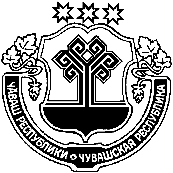 КАНАШ РАЙОНĚЧУВАШСКАЯ РЕСПУБЛИКА КАНАШСКИЙ РАЙОНУÇЫРМА ЯЛ ПОСЕЛЕНИЙĚНДЕПУТАТСЕН ПУХĂВĚЙЫШĂНУ21 çу 2020  48/4 №Уçырма ялě	СОБРАНИЕ ДЕПУТАТОВМАЛОБИКШИХСКОГО  СЕЛЬСКОГО ПОСЕЛЕНИЯРЕШЕНИЕ 21 мая  2020  № 48/4   деревня Малые БикшихиСОБРАНИЕ ДЕПУТАТОВМАЛОБИКШИХСКОГО  СЕЛЬСКОГО ПОСЕЛЕНИЯРЕШЕНИЕ 21 мая  2020  № 48/4   деревня Малые Бикшихи